KS4 ADDITIONAL CURRICULUM 2023 – 2025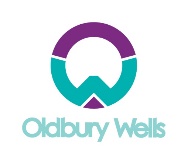 		Name ………………………………..                                                               Form ………………You must choose either History or Geography as a first preference in one of the option blocks. You may choose both subjects.Please write your 1st choice and provide a 2nd  choice  Please turn over…..Occasionally, we are not able to offer you your first or second preference in an options line.If this is the case, to help us match you with the subjects you are interested in, can you please list your 7 favourite subjects in order of preference 1 to 7.Signed by Parent/Guardian  ………………………………………………                          Date ………………               FOR ADMIN USE: Date handed in………………………………Block FBlock FBlock GBlock GBlock HBlock HBlock IBlock ISpanishSpComputer ScienceCpGeographyGgGeographyGgGeographyGgHistoryHiHistoryHiArt and DesignArHistoryHiTriple ScienceTsBusiness BsSpanishSpDramaDrResistant MaterialsRmMusicMuPhilosophy and ReligionPrBusinessBsTextilesTxSport ScienceNpFood Preparation and NutritionFnHealth and Social CareHeResistant MaterialsRmCreative ImediaImBlock FBlock GBlock GBlock HBlock HBlock IBlock I1st2ndSubjectPreferenceSubjectPreferenceArt and Design HistoryBusinessMusicComputer Science Philosophy and ReligionCreative ImediaResistant MaterialsDramaSpanishFood Preparation and NutritionSport ScienceGeographyTextilesHealth and Social CareTriple Science